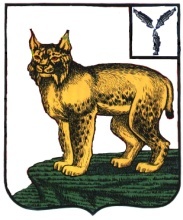 АДМИНИСТРАЦИЯТУРКОВСКОГО МУНИЦИПАЛЬНОГО РАЙОНАCАРАТОВСКОЙ ОБЛАСТИПОСТАНОВЛЕНИЕОт 20.12. 2021 г.    № 1008О внесении изменения в постановление администрации Турковского муниципального района от 30 декабря 2019 года № 1902В соответствии с Уставом Турковского муниципального района администрация Турковского муниципального района ПОСТАНОВЛЯЕТ:1. Внести в постановление администрации Турковского муниципального района от 30 декабря 2019 года № 1902 «Об утверждении схемы размещения нестационарных торговых объектов на территории Турковского муниципального образования Турковского муниципального района на 2020–2025 годы» изменение, изложив приложение к постановлению в новой редакции согласно приложению.2. Настоящее постановление вступает в силу со дня его подписания.Глава Турковского муниципального района 						      А.В. НикитинПриложение к постановлению  администрации муниципального                                                                                                                                        района от 20.12.2021 г. № 1008Схема размещения нестационарных торговых объектов на территории Турковского муниципального образования Турковского муниципального района№Адрес или адресное обозначение НТО с указанием улиц, дорог, проездов, иных ориентиров, относительно которых расположен НТО с указанием расстояний от границ НТО до указанных ориентировТип торгового предприятия (торговый павильон, киоск, торговая палатка и иные нестационарные торговые объекты) в соответствии с ГОСТ Р 51303-2013 «Торговля. Термины и определения»Группы товаровРазмер площади места размещения НТОПериод функционирования НТО (с число, месяц по число, месяц)Основания для размещения НТО (договор на размещение НТО, размещение или иная документация, либо указывается информация о том, что место размещения свободно и планируется к размещению НТО)Сведения об использовании НТО субъектами малого или среднего предпринимательства (+)** или (-)***1В 10-ти метрах северо-западнеездания № 120 по ул.Ленина рп. ТуркиТорговая палаткаМороженое, кондитерские товары6 кв.мС 15 апреля по 30 сентябряМесто размещения свободно и планируется к размещению НТО(-)2В 15-ти метрах северо-западнеездания № 120 по ул.Ленина рп. ТуркиТорговая палаткаБезалкогольные напитки6 кв.мС 15 апреля по 30 сентябряМесто размещения свободно и планируется к размещению НТО(-)3В 10-ти метрах восточнеездания № 114 по ул.Ленина рп. ТуркиАвтомагазин Сосна, ель натуральные8 кв.мС 1 декабря по 31 декабряМесто размещения свободно и планируется к размещению НТО(-)4В 25-ти метрах западнее здания № 10а по ул.Ленина рп. ТуркиАвтомагазин Овощи, фрукты, бахчевые культуры, зерновые культуры15 кв.мС 15 мая по 15 октябряМесто размещения свободно и планируется к размещению НТО(-)5В 10-ти метрах западнее дома № 58 по ул.Ленина рп. ТуркиАвтомагазин Овощи, фрукты, бахчевые культуры, зерновые культуры15 кв.мС 15 мая по 15 октябряМесто размещения свободно и планируется к размещению НТО(-)6В 20-ти метрах северо - западнее здания № 71 по ул.Ленина рп. ТуркиАвтомагазин, торговая лавкаСосна, ель натуральные15 кв.мС 1 декабря по 31 декабряМесто размещения свободно и планируется к размещению НТО(-)7В 30-ти метрах западнее дома № 94 по ул.Ленина рп. ТуркиАвтомагазинОвощи, фрукты, бахчевые культуры, зерновые культуры15 кв.мС 15 мая по 15 октябряМесто размещения свободно и планируется к размещению НТО(-)8В 12-ти метрах севернее дома № 17 по ул. Железнодорожная рп. ТуркиАвтомагазинОвощи, фрукты, бахчевые культуры, зерновые культуры15 кв.мС 15 мая по 15 октябряМесто размещения свободно и планируется к размещению НТО(-)9В 10-ти метрах юго - западнее дома № 22 по ул. Лесная в д. ЧапаевкаАвтолавка Хлеб и х/б изделия, колбасные, кондитерские, макаронные, табачные изделия, крупа, рыба и рыбопродукты, безалкогольные напитки, фрукты, овощи 8 кв.мС 1 января по 31 декабряМесто размещения свободно и планируется к размещению НТО(-)10рп. Турки, ул. Мира, 33вКиоск Хлеб и хлебобулочные изделия8 кв.мС 1 января по 31 декабряДоговор аренды от 05.05.2012 г. № 2012-12(+)11С западной стороны здания, расположенного по адресу: рп. Турки, ул. Ленина, 114/1Киоск Печатная продукция и товары народного потребления6 кв.мС 1 января по 31 декабряМесто размещения свободно и планируется к размещению НТО(-)12Южнее здания № 50 по ул. Мира рп ТуркиКиоскОбщественное питание10 кв.мС 1 января по 31 декабряДоговор аренды от 01.11.2021 г. б/н(+)